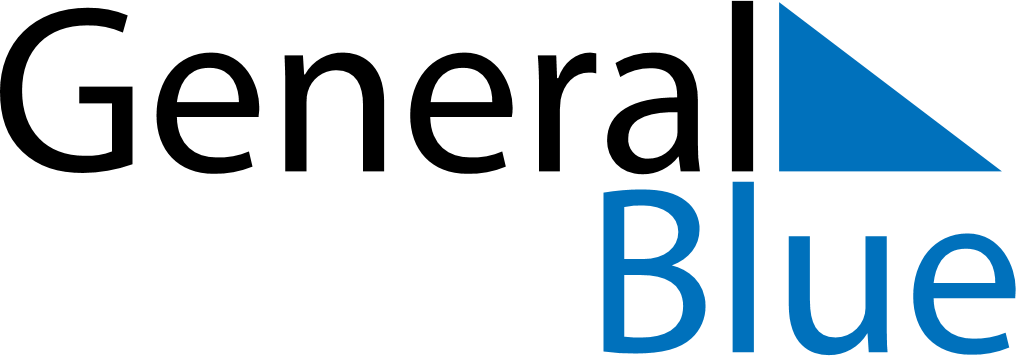 2020 - Q4Zimbabwe2020 - Q4Zimbabwe2020 - Q4Zimbabwe2020 - Q4Zimbabwe2020 - Q4Zimbabwe2020 - Q4Zimbabwe October 2020 October 2020 October 2020SundayMondayMondayTuesdayWednesdayThursdayFridaySaturday123455678910111212131415161718191920212223242526262728293031 November 2020 November 2020 November 2020SundayMondayMondayTuesdayWednesdayThursdayFridaySaturday12234567899101112131415161617181920212223232425262728293030 December 2020 December 2020 December 2020SundayMondayMondayTuesdayWednesdayThursdayFridaySaturday123456778910111213141415161718192021212223242526272828293031Dec 22: Unity DayDec 25: Christmas DayDec 26: Boxing Day